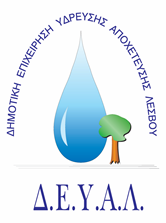 ΔΙΑΔΗΜΟΤΙΚΗ ΕΠΙΧΕΙΡΗΣΗ                                                               ΥΔΡΕΥΣΗΣ ΑΠΟΧΕΤΕΥΣΗΣ                                             ΛΕΣΒΟΥ                                                                                                          Προς                                                                                                          Δ.Ε.Υ.Α. ΛέσβουΕΝΔΕΙΚΤΙΚΟΣ ΠΡΟΫΠΟΛΟΓΙΣΜΟΣ	Προς ΘΕΜΑ:   Προμήθεια και εγκατάσταση υποβρύχιου αντλητικού συγκροτήματος στην Υδρευτική  Γεώτρηση “ Λαγκάδια”  της Δ.Κ. Μανδαμάδου.Αρ. πρωτ. 3244/12-03-2021Α/ΑΠΟΣΟΤΗΤΑΠΕΡΙΓΡΑΦΗΤΙΜΗ   ΜΟΝ.ΚΟΣΤΟΣ1 1Προμήθεια:Υποβρύχιο αντλητικό συγκρότημα 10HP κινητήρα και αντλία με ανοξείδωτες πτερωτές λόγω άμμου. 1.500,00   1.500,0021Παροχή Υπηρεσιών:Ανέλκυση παλαιού αντλητικού συγκροτήματος Καθέλκυση νέουΤακτοποίηση ηλεκτρολογικού πίνακα  Συνδέσεις υδραυλικές & ηλεκτρολογικές. 700,00700,00Σημ.: Η γεώτρηση έχει βάθος 135-140m, μανομετρικό 160m, παροχή 7-8m3/h.Η εργασία θα εκτελεσθεί με τα χέρια γιατί δεν υπάρχει δρόμος. Η γεώτρηση βρίσκεται πίσω από το Δημαρχείο του Μανδαμάδου.Σημ.: Η γεώτρηση έχει βάθος 135-140m, μανομετρικό 160m, παροχή 7-8m3/h.Η εργασία θα εκτελεσθεί με τα χέρια γιατί δεν υπάρχει δρόμος. Η γεώτρηση βρίσκεται πίσω από το Δημαρχείο του Μανδαμάδου.Σημ.: Η γεώτρηση έχει βάθος 135-140m, μανομετρικό 160m, παροχή 7-8m3/h.Η εργασία θα εκτελεσθεί με τα χέρια γιατί δεν υπάρχει δρόμος. Η γεώτρηση βρίσκεται πίσω από το Δημαρχείο του Μανδαμάδου.Σημ.: Η γεώτρηση έχει βάθος 135-140m, μανομετρικό 160m, παροχή 7-8m3/h.Η εργασία θα εκτελεσθεί με τα χέρια γιατί δεν υπάρχει δρόμος. Η γεώτρηση βρίσκεται πίσω από το Δημαρχείο του Μανδαμάδου.Σημ.: Η γεώτρηση έχει βάθος 135-140m, μανομετρικό 160m, παροχή 7-8m3/h.Η εργασία θα εκτελεσθεί με τα χέρια γιατί δεν υπάρχει δρόμος. Η γεώτρηση βρίσκεται πίσω από το Δημαρχείο του Μανδαμάδου.ΚΑΘΑΡΗ ΑΞΙΑΚΑΘΑΡΗ ΑΞΙΑΚΑΘΑΡΗ ΑΞΙΑΚΑΘΑΡΗ ΑΞΙΑ 2.200,00ΦΠΑ 17%ΦΠΑ 17%ΦΠΑ 17%ΦΠΑ 17%  374,00ΣΥΝΟΛΟΣΥΝΟΛΟΣΥΝΟΛΟΣΥΝΟΛΟ2.574,00